Sunday 13th June – Portraits of PrayerThe Confession of DavidHow would you define sin?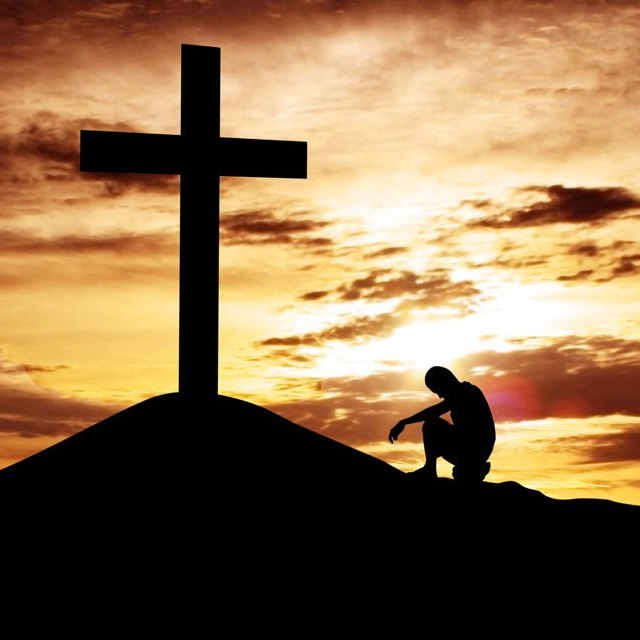 How do you know when you have sinned?What makes you hide your sin from others?Read Psalm 32:1-5What does this tell us about the importance of confession?Have you ever experienced illness or discomfort due to unconfessed sin?What might stop us from confessing our sins to God?Read Psalm 51:1-12Why do you think David said that he had only sinned against God? (v4) What about Bathsheba?When you have wronged someone, how important is it that you make amends? (See Leviticus 6:2-5)If someone we have wronged does not forgive us when we have tried to make amends; does that affect our relationship with God?What could God do for David that Bathsheba could not?PrayRead 1 John 1:5-10Take some time in silence or with music playing to think about the things that you need to put right with God.Confess your sins either quietly in your hearts or join together in a standard form of confession